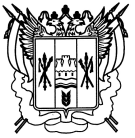 Российская Федерация Ростовской области Заветинского районаМуниципальное образование «Фоминское сельское поселение»Администрация Фоминского сельского поселенияПостановление№ 4916.05.2011                                                                                                          х. Фомин        В соответствии со статьей 17.1 Федерального закона от 26.07.2006 № 135-ФЗ «О защите конкуренции», Федеральным законом от 21.12.2001 № 178-ФЗ «О приватизации государственного и муниципального имущества», распоряжением Минимущества области от 24.09.2008 № 1899 об утверждении временного порядка проведения аукциона на право заключения договора аренды имущества, находящегося в государственной собственности Ростовской области,  статьей 31 Устава муниципального образования «Фоминское сельское поселение»,  ПОСТАНОВЛЯЮ:1. Провести аукцион по продаже муниципального имущества Фоминского сельского поселения  нежилого здания  общей площадью 126 кв.м., расположенного по адресу: х. Фомин Заветинского района, ул. Центральная, 5б.2. Администрации Фоминского сельского поселения специалисту 1 категории по вопросам имущественных и земельных отношений (Е. Л. Кучегура) обеспечить проведение рыночной оценки указанного имущества и публикацию информационного сообщения о проведении аукциона по продаже.3. Состав аукционной комиссии по продаже указанного муниципального имущества утвердить согласно приложению.4. Контроль за выполнением данного постановления оставляю за собой.Глава Фоминского сельского поселения                                 Л.Н.СавченкоПриложение к постановлению Администрации Фоминского сельского поселенияот 16.05.2011 № 49СОСТАВкомиссии по проведению аукциона по продаже муниципального  имущества Фоминского сельского поселенияСпециалист первой категории по общим вопросам                        Л.В.КучеренкоО проведении аукциона на право заключения договора аренды земельного участка , находящегося в муниципального имущества Фоминского сельского поселения председатель комиссии Савченко Лидия Николаевна- глава Администрации Фоминского сельского Лидия Николаевна            поселения,заместитель председателя  комиссииЖолобов НиколайВладимирович- специалист 1 категории по вопросам     имущественных и земельных отношений Администрации Фоминского сельского поселения,Члены комиссии:Горбанева Екатерина Владимировна- заведующий сектором экономики и финансов Администрации Фоминского сельского поселенияЩербаков Александр Николаевич- ведущий специалист по вопросам муниципального хозяйства Администрации Фоминского сельскогопоселенияКиричкова Таисия Михайловна- ведущий специалист по бухгалтерскому учетуАдминистрации Фоминского сельского поселенияЧертова Светлана Валентиновна- специалист Администрации Фоминского сельского поселения